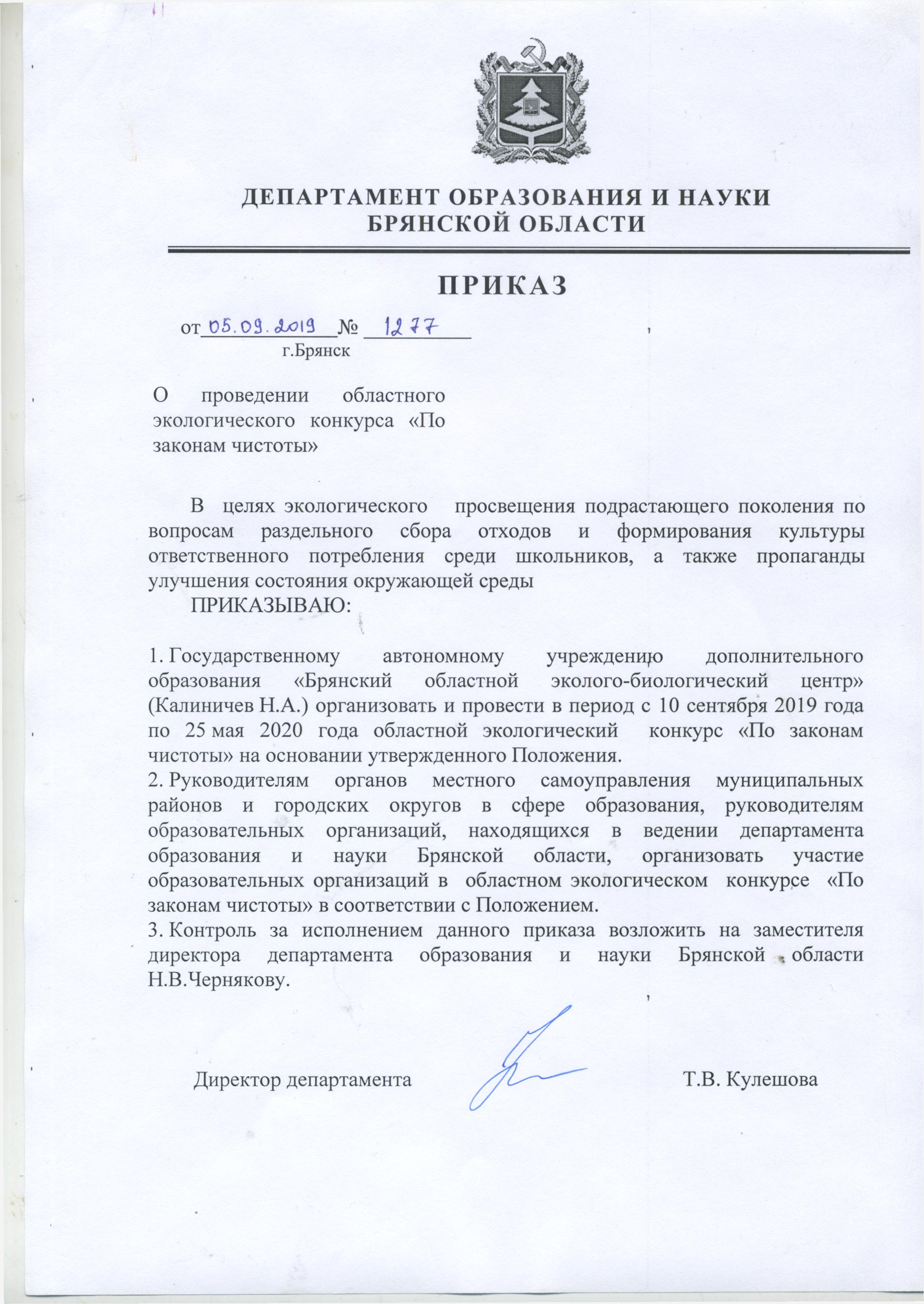  - формирование активной жизненной позиции по отношению к экологическим проблемам. 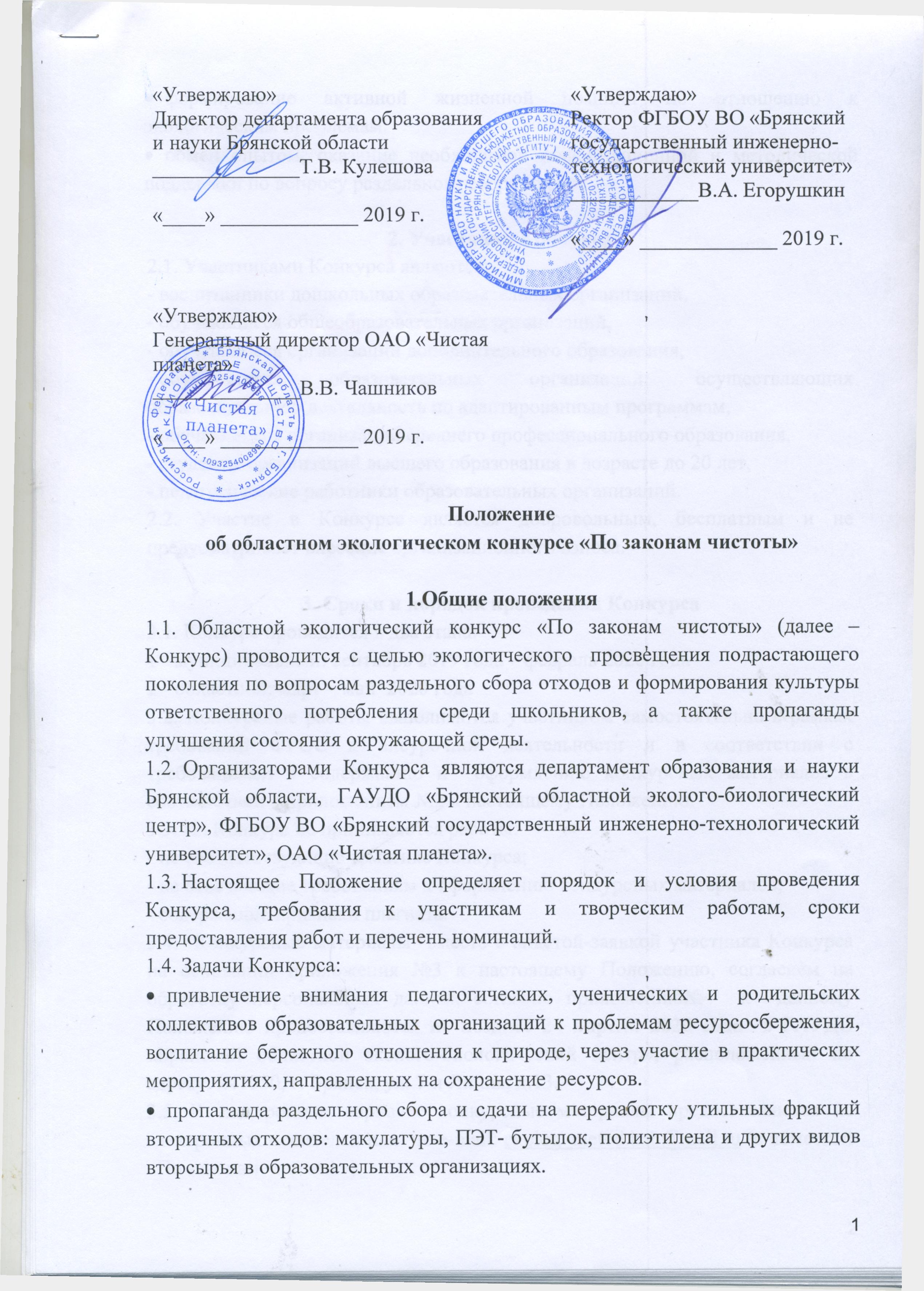 обмен опытом, оказание необходимой информационной и методической поддержки по вопросу раздельного сбора мусора.2. Участники Конкурса2.1. Участниками Конкурса являются:- воспитанники дошкольных образовательных организаций, - обучающиеся общеобразовательных организаций, - обучающиеся организаций дополнительного образования,- обучающиеся образовательных организаций, осуществляющих образовательную деятельность по адаптированным программам, - обучающиеся организаций среднего профессионального образования,- студенты организаций высшего образования в возрасте до 20 лет, - педагогические работники образовательных организаций.2.2. Участие в Конкурсе является добровольным, бесплатным и не предусматривает внесение организационного взноса.3. Сроки и порядок проведения Конкурса3.1. Конкурс проводится в два этапа:1 - муниципальный: сентябрь 2019 года – февраль 2020 года2 - областной: март – май  2020 года3.2. Конкурсные работы выполняются участником самостоятельно в рамках требований ФГОС к внеурочной деятельности и в соответствии с требованиями к содержанию и  оформлению конкурсных материалов в соответствии с приложением №2 к настоящему Положению. 3.3. На Конкурс не принимаются работы:- не соответствующие тематике Конкурса;- не отвечающие требованиям к оформлению конкурсных материалов; - содержащие признаки плагиата.3.4.  Конкурсные материалы  вместе с анкетой-заявкой участника Конкурса  на основании приложения №3 к настоящему Положению, согласием на обработку персональных данных согласно приложению№4  к  данному Положению предоставляются не позднее 24 апреля 2020 года  в ГАУДО «Брянский областной эколого-биологический центр», расположенный по адресу: 241050, г. Брянск, ул. 7-я Линия, д.13.3.5. В электронном варианте конкурсные материалы предоставляются на электронных носителях или  по e-mail: ekolog_metod.kab@mail.ru (с пометкой «По законам чистоты»).3.6. Конкурсные работы не рецензируются и не возвращаются.3.7.  Организаторы конкурса оставляют за собой право использовать любые конкурсные работы для освещения конкурса, создания сборников, фотоальбомов и видеофильмов о работе экологических организаций и массового распространения на территории Брянской области без уведомления авторов и без выплаты им гонораров с сохранением авторских прав.4. Номинации Конкурса4.1.  Конкурс проводится по следующим номинациям и возрастным категориям:Культура раздельного сбора мусора  (рассматриваются индивидуальные и коллективные проекты, направленные на организацию и поддержку раздельного сбора отходов и экологическое просвещение населения) для возрастных категорий:- обучающиеся 5-8 классов,- обучающиеся 9-11 классов,- обучающиеся  организаций среднего профессионального образования, студенты организаций высшего образования (до 20 лет);Чистая природа (рассматриваются учебно-исследовательские работы, посвященные изучению негативного влияния мусора на жизнь и окружающую среду) для возрастных категорий:- обучающиеся 5-8 классов, - обучающиеся  9-11 классов,- обучающиеся  организаций среднего профессионального образования, студенты организаций высшего образования (до 20 лет);Мусору вторую жизнь (рассматриваются изделия художественного и технического творчества, созданные полностью или частично из разных производственных и бытовых отходов) для возрастных категорий;- воспитанники дошкольных организаций, - обучающиеся 1-4 классов, - обучающиеся 5-8 классов, - обучающиеся 9-11 классов;В чистом мире легче жить (рассматриваются статьи, эссе, очерки и другие публицистические произведения, посвященные раздельному сбору отходов и выражающие личное понимание проблемы) для возрастных категорий:- обучающиеся 5-8 классов, - обучающиеся 9-11 классов,- обучающиеся  организаций среднего профессионального образования, студенты организаций высшего образования (до 20 лет);- педагогические работники;Глазами природы (рассматриваются рисунки и плакаты на тему раздельного сбора отходов) для возрастных категорий:- воспитанники дошкольных организаций, - обучающиеся 1-4 классов, - обучающиеся 5-8 классов, - обучающиеся 9-11 классов;Эко-режиссеры (рассматриваются видеоролики на тему защиты окружающей среды от мусора) для возрастных категорий:- обучающиеся 5-8 классов, - обучающиеся 9-11 классов;-обучающиеся  организаций среднего профессионального образования, студенты организаций высшего образования (до 20 лет);В согласии с природой (рассматриваются методические материалы: пособия, рекомендации, программы, сценарии внеклассных мероприятий, экоуроки и др., посвященные  вопросам и правилам раздельного сбора мусора) для возрастной категории:- педагогические работники; Семья – на страже чистоты (рассматриваются индивидуальные и коллективные проекты, отражающие семейные ценности и экологические традиции в семье, способствующие воспитанию бережного отношения к природе через культуру грамотного отношения с отходами) для возрастной категории:- обучающиеся 1-4 классов, - обучающиеся 5-8 классов, - обучающиеся я 9-11 классов;-обучающиеся  организаций среднего профессионального образования, студенты организаций высшего образования (до 20 лет);5. Руководство Конкурсом.5.1. Общее руководство Конкурсом осуществляет оргкомитет с правами жюри, состав которого представлен в приложении № 1 к настоящему Положению. Оргкомитет  определяет порядок работы жюри, подводит итоги Конкурса.5.2. Оргкомитет оставляет за собою право изменить количество номинаций, количество призовых мест и осуществляет подбор состава экспертной комиссии по оцениванию конкурсных работ.5.3. В ходе экспертизы конкурсных материалов оргкомитет имеет право использовать дополнительные критерии оценки.6. Подведение итогов и награждение6.1. Итоги Конкурса подводятся по номинациям и возрастным категориям. 6.2. Победители (1 место) и призеры (2,3 места) Конкурса награждаются грамотами департамента образования и науки Брянской области.6.3. Педагогические работники, подготовившие победителей и призеров Конкурса, награждаются грамотами департамента образования и науки Брянской области.Приложение № 1к  Положению СОСТАВ ОРГКОМИТЕТА с правами жюри областного экологического конкурса «По законам чистоты»Приложение № 2к  Положению Требования к содержанию и  оформлению конкурсных материалов1. Номинация «Культура раздельного сбора мусора»1. 1. Все текстовые материалы должны быть написаны на русском языке, текст представляется в печатном и электронном виде. Листы конкурсных материалов должны быть надежно скреплены (степлером, в скоросшивателе и т.п.), страницы пронумерованы. Формат текстового материала – А4; шрифт – Times New Roman,14 размер; интервал – полуторный.1.2.  Структура проекта предусматривает:- титульный лист, на котором указываются – (сверху вниз): название организации; тема проекта; фамилия и имя автора (-ов), класс; Ф.И.О. (полностью) и должность руководителя работы; название населенного пункта; год выполнения; - содержание с обозначением всех разделов и указанием страниц; - введение с обоснованием актуальности, постановкой проблемы, цели, задач, характеристикой источников и литературы, указанием места, продолжительности реализации проекта, партнеров (если имеются);- основная часть, в которой дается описание этапов реализации проекта (т.е. программа действий);- заключение, содержащее  конкретные результаты по реализации проекта (или плана действий), обоснованием перспективы и практической значимости работы;- приложения, которые могут включать в себя юридическую документацию, статистические данные, графики, фотографии, рисунки, материалы СМИ, результаты социологических опросов и другие материалы.Критерии оценки работ:соответствие содержания целям и задачам проекта;актуальность, новизна и оригинальность идей;социальная значимость;реалистичность и перспективность проекта;целесообразность выбора содержания и технологий в соответствии с поставленными целями и задачами; творческий подход.2. Номинация «Чистая природа»2.1. Все текстовые материалы должны быть написаны на русском языке, текст представляется в печатном и электронном виде. Листы конкурсных материалов должны быть надежно скреплены (степлером, в скоросшивателе и т.п.), страницы пронумерованы. Формат текстового материала – А4; шрифт – Times New Roman,14 размер; интервал – полуторный.2.1. Структура учебно-исследовательской работы предусматривает:- титульный лист и содержание с указанием глав и страниц;- введение с постановкой цели и задач, определением предмета и объекта исследования, обоснованием актуальности темы, указанием места, сроков и продолжительности исследования;- обзор литературы по теме исследования;- методика исследования - описание и обоснование методов сбора и обработки материала;- основная часть, в которой представлены результаты исследования и проводится их обсуждение;- заключение, содержащее выводы по теме исследования, перспективы продолжения работы, рекомендации;- список использованных источников и литературы.2.2. Карты, схемы, графики, диаграммы, иллюстрации, фотографии и др. иллюстративные материалы могут  быть даны в основном тексте или в приложении к работе.2.3. При использовании данных из литературы источники указываются в конце, а в тексте приводятся ссылки.Критерии оценки работ:постановка цели и задач, обоснование актуальности выбранной темы для самого участника.обоснованность выбора темы и методики.достаточность собранного материала.глубина проработанности представленного материала.практическая значимость.обоснованность и значимость выводов, соответствие целям и задачам.наличие иллюстративного материала, выявляющего главные этапы и составляющие проведенного исследования.качество оформления. соответствие требованиям к оформлению исследовательской работы.3. Номинация «Мусору вторую жизнь»3.1. Работы на Конкурс должны быть представлены в натуральном виде (плоские изделия нельзя сворачивать и перегибать, если это может повредить их внешнему виду; хрупкие надлежит надежно упаковать);3. 2. Каждая работа должна иметь этикетку (размер 10см х 5см) из плотной бумаги или картона, где указываются:  название работы, Ф.И. автора (-ов), возраст, образовательная организация, Ф.И.О. руководителя (если имеется), техника исполнения и материал, из которого выполнена работа. Плоские работы должны быть подписаны с обратной стороны (работы другой формы – в любом незаметном месте), четко и крупно.3. К работе следует приложить перечень используемых бытовых и промышленных отходов. Критерии оценки работ:оригинальность художественного замысла;оправданность данной технологии с точки зрения охраны окружающей среды;цветовое решение работы, композиция, пластика;качество выполнения работы.4. Номинация «В чистом мире легче жить»4.1. Публицистические произведения пишутся в свободной форме. Их объем не должен превышать 15 страниц.4.2. Текст конкурсной работы предоставляется в бумажном и электронном варианте.4.3. На титульном листе, указываются – (сверху вниз): название организации; название работы; фамилия и имя автора (-ов), класс; Ф.И.О. (полностью) и должность руководителя работы; название населенного пункта; год выполнения работы.Критерии оценки работ:оригинальность концепции и изложения;глубина осмысления темы;информативность;адекватность содержания поставленной проблеме, внутренняя логика;стилистическая грамотность.5. Номинация «Глазами природы»5.1. Конкурсная работа выполняется строго в рамках заданной темы.5.2. Конкурсные работы могут быть выполнены в техниках карандаш, гуашь, пастель, акварель, гравюра, коллаж, аппликация и др.; размер – не менее формата А4, не более формата А3. Работа должна быть выполнена на плотной бумаге без паспарту и рамок.  Сворачивать и сгибать работу не допускается.5.3. На обратной стороне рисунка в левом верхнем углу должна быть прикреплена этикетка с указанием названия работы, номинации, данные об авторе(-ах): Ф.И.О., место проживания автора(-ов), почтовый адрес, возраст, номер школы и класса, название работы.Критерии оценки работ:соответствие теме;оригинальность и индивидуальность характера в отражении своего отношения к выбранной теме;социальная значимость работы;сложность замысла и примененных техник и приемов.6. Номинация «Эко-режиссеры»6.1. На Конкурс принимаются только авторские материалы, то есть видео, снятые самостоятельно, а не найденные в сети Интернет.6.2. Работы должны быть выполнены в формате:  видео – avi или mp4 продолжительностью не более 10 минут. 6.3. Видеоролик должен сопровождаться титрами с указанием темы работы, ФИО авторов, названием образовательной организации, ФИО руководителя.Критерии оценки работ:соответствие теме Конкурса;актуальность и степень общественной значимости;оригинальность работы;качество исполнения работы. 7. Номинация «В согласии с природой»7.1. Для участия в Конкурсе предоставляются самостоятельно разработанные методические материалы.7.2. Методическая разработка должна быть выполнена на заданную тему и иметь практическую ценность в системе образования.7.3. Методическая разработка должна быть конкретной, по содержанию, в ней должны быть четко и ясно изложены основные положения: актуальность, цели, задачи, сделаны ссылки на используемую литературу.7.4.  Любая методическая разработка должна быть оформлена в соответствии с требованиями ГОСТ 7.32 – 2017 к оформлению текстовых документов.7.5.  Работа предоставляется в бумажном и электронном варианте.7.6. Работа выполняется на листах формата А4 (на одной стороне листа), объем текста не более 25 листов, шрифт 14, интервал 1,5.7.7. Титульный лист должен содержать следующую информацию: название образовательной организации, наименование материала (форма, целевая аудитория),  фамилия, имя, отчество, должность  конкурсанта полностью, место и год разработки.Критерии оценки работ:соответствие тематике конкурса;методическая грамотность разработки;новизна, оригинальность материала;полнота, информативность материала;возможность практического применения;полнота отражения личного педагогического опыта.8. Номинация «Семья – на страже чистоты»8.1. Участники предоставляют конкурсную работу, состоящую из визитной карточки и экологического проекта. 8.2. Визитная карточка представляется в свободной форме (письменная, фото-видеопрезентация и др.) в виде краткого рассказа о семье (члены семьи, семейные увлечения, герб, девиз и другая информация).8.3. Проект может быть представлен в виде фото-видеопрезентациий, видеофильмов, творческих работ, письменных описаний и др., рассказывающих тему воспитания бережного отношения к природе через культуру грамотного отношения с отходами. Критерии оценки работ:соответствие содержания работы тематике конкурса и заявленной номинации; степень информативности содержания;творческая фантазия, оригинальность формы, наличие авторских находок;иллюстративный материал, соответствующий содержанию и обогащающий его;участие всех членов семьи.Приложение №3к  Положению АНКЕТА-ЗАЯВКАучастника областного экологического конкурса«По законам чистоты»Номинация ________________________________________________________Ф.И.О. участника (полностью) ________________________________________ __________________________________________________________________Дата и год рождения «___»____________ _____ г.Домашний почтовый адрес (с индексом), контактный телефон____________________________________________________________________________________________________________________________________Место учебы, класс, группа ____________________________________________________________________________________________________________Сведения о руководителе:Ф.И.О. (полностью) ______________________________________________должность ______________________________________________________Наименование образовательной организации, его точный адрес, контактные телефоны, факс, электронная почта ______________________________________________________________________________________________________Тема работы _____________________________________________________ ____________________________________________________________________________________________________________________________________Разрешение на публикацию (да, нет) ___________________________________                  (нужное подчеркнуть) Подпись автора _________________________________________________Подпись руководителя (если имеется) _______________________________Приложение №4 к  Положению Директору  ГАУДО«Брянский областной эколого-биологический центр»Калиничеву Н.А.Заявление – согласиесубъекта на обработку персональных данных подопечного(до 18 лет)Я, ________________________________________, паспорт номер __________ (Ф.И.О. родителя)выданный __________________________________________________________года,           (кем, когда)являясь законным представителем несовершеннолетнего, в соответствии с Федеральным законом от 27.07.2006 г.№ 152-ФЗ «О персональных данных» даю согласие ГАУДО «Брянский областной эколого-биологический центр», расположенному по адресу: г.Брянск,  ул. 7-ая Линия,13,  на обработку персональных данных моего/ей сына (дочери, подопечного) _______________________________________________________________                             (Ф.И.О. сына, дочери, подопечного)а именно: Ф.И.О., дату рождения, место учебы, класс для обработки (внесение в электронную базу данных, использования в отчетных документах, публикация данных на сайте организации) в целях участия в областном экологическом конкурсе «По законам чистоты».Я подтверждаю своё согласие на передачу наших персональных данных организаторам  данного конкурса.Передача наших персональных данных другим субъектам может осуществляться только с моего письменного согласия.          Я утверждаю, что ознакомлен с документами организации, устанавливающими порядок обработки персональных данных, а также с моими правами и обязанностями в этой области.Даю свое согласие организаторам конкурса на использование присланного конкурсного материала (размещение в сети интернет, телепрограммах, СМИ,  участие в творческих проектах и т. п.) с указанием имени автора.Согласие вступает в силу со дня его подписания и действует в течение неопределенного срока. Согласие может быть отозвано мною в любое время на основании моего письменного заявления. «___»____________ 20__ г.			______________________						(подпись)Директору  ГАУДО«Брянский областной эколого-биологический центр»Калиничеву Н.А.Заявление – согласиесубъекта  на обработку персональных данных (старше 18 лет)Я, _____________________________________, паспорт номер _____________(Ф.И.О.)выданный ____________________________________________________________________________________________________________________________________   (кем, когда)в соответствии с Федеральным законом от 27.07.2006 г.№ 152-ФЗ «О персональных данных» даю согласие ГАУДО «Брянский областной эколого-биологический центр», расположенному по адресу: г.Брянск,  ул. 7-ая Линия,13,  на обработку моих персональных данных, а именно: Ф.И.О., место учебы, курс, контактные телефоны (домашний, мобильный) для обработки (внесение в электронную базу данных, использования в отчетных документах, публикация данных на сайте организации) в целях участия в областном экологическом конкурсе «По законам чистоты».Я подтверждаю своё согласие на передачу моих персональных данных департаменту образования и науки Брянской области.Передача моих персональных данных другим субъектам может осуществляться только с моего письменного согласия.          Я утверждаю, что ознакомлен с документами организации, устанавливающими порядок обработки персональных данных, а также с моими правами и обязанностями в этой области.Даю свое согласие организаторам конкурса на использование присланного конкурсного материала (размещение в сети интернет, телепрограммах, участие в творческих проектах и т. п.) с указанием имени автора.Согласие вступает в силу со дня его подписания и действует в течение неопределенного срока. Согласие может быть отозвано мною в любое время на основании моего письменного заявления.         «___»____________ 20__ г.			______________________						(подпись)Директору  ГАУДО«Брянский областной эколого-биологический центр»Калиничеву Н.А.Заявление – согласиесубъекта (руководителя) на обработку персональных данныхЯ, _____________________________________, паспорт номер _____________(Ф.И.О.)выданный ____________________________________________________________________________________________________________________________________   (кем, когда)в соответствии с Федеральным законом от 27.07.2006 г.№ 152-ФЗ «О персональных данных» даю согласие ГАУДО «Брянский областной эколого-биологический центр», расположенному по адресу: г.Брянск,  ул. 7-ая Линия,13,  на обработку моих персональных данных, а именно: Ф.И.О., место работы, должность, контактные телефоны (домашний, мобильный) для обработки (внесение в электронную базу данных, использования в отчетных документах) в целях участия  в областном экологическом конкурсе «По законам чистоты».Я подтверждаю своё согласие на передачу моих персональных данных департаменту образования и науки Брянской области.Передача моих персональных данных другим субъектам может осуществляться только с моего письменного согласия.          Я утверждаю, что ознакомлен с документами организации, устанавливающими порядок обработки персональных данных, а также с моими правами и обязанностями в этой области.Даю свое согласие организаторам конкурса на использование присланного конкурсного материала (размещение в сети интернет, телепрограммах, участие в творческих проектах и т. п.) с указанием имени автора.Согласие вступает в силу со дня его подписания и действует в течение неопределенного срока. Согласие может быть отозвано мною в любое время на основании моего письменного заявления.         «___»____________ 20__ г.			______________________						(подпись)Председатель оргкомитета:Председатель оргкомитета:Председатель оргкомитета:Чернякова Н.В. –заместитель директора департамента образования и науки Брянской области.Сопредседатели оргкомитета:Сопредседатели оргкомитета:Сопредседатели оргкомитета:       Калиничев Н.А.   Eгорушкин  В.А.––директор ГАУДО «Брянский областной эколого-биологический центр».  ректор ФГБОУ ВО «Брянский государственный инженерно-технологический университет».Чашников В.В.–генеральный директор ОАО «Чистая планета».Члены жюри:Члены жюри:Члены жюри:       Залепеева О.В.             Зерина Е.Ю.           -–главный консультант отдела развития специальных учреждений, воспитательной работы и оздоровления детей департамента образования и науки Брянской области;заместитель директора ГАУДО «Брянский областной эколого-биологический центр»;        Соболь О.Н.–методист ГАУДО «Брянский областной эколого-биологический центр»; Кузнецова Т.В.–методист ГАУДО «Брянский областной эколого-биологический центр»;